Délibération L’Assemblée générale adopte le budget prévisionnel de 2 676 497 € établi sur les bases suivantes : Les bases de calcul des cotisations des collèges des 4 collèges sont ré-évaluées de +3,58 %.Collège 1 (PNR) : 	766 791 €Collège 2 (Régions) :	 6 035 € / région x nb. parcsCollège 3 (Ass. élus) : 483 €  /membreCollège 4 (Partenaires) : 350€  /association et 483 € / établissements publicsLa cotisation spécifique EVA pour les Parcs nationaux est de 1000 € par Parc (pas d’augmentation). La contribution spécifique pour le déploiement du plan marketing de la marque « Valeurs Parc naturel régional » est de 1900 € par ParcL’engagement des partenariats pour conduire le programme d’activité 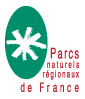 Budget prévisionnel 2019 Assemblée générale 10 avril 2019